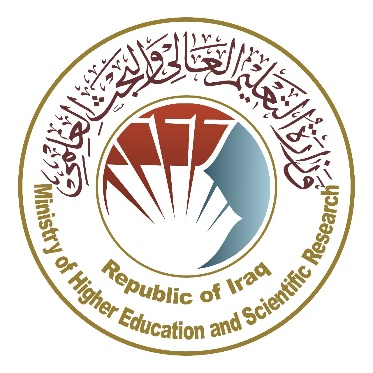 دليل وصف البرنامج الأكاديمي والمقردليل وصف البرنامج الأكاديمي والمقرر الدراسي2024 المقدمة: 		      يُعد البرنامج التعليمي بمثابة حزمة منسقة ومنظمة من المقررات الدراسية التي تشتمل على إجراءات وخبرات تنظم بشكل مفردات دراسية الغرض الأساس منها بناء وصقل مهارات الخريجين مما يجعلهم مؤهلين لتلبية متطلبات سوق العمل يتم مراجعته وتقييمه سنوياً عبر إجراءات وبرامج التدقيق الداخلي أو الخارجي مثل برنامج الممتحن الخارجي.    يقدم وصف البرنامج الأكاديمي ملخص موجز للسمات الرئيسة للبرنامج ومقرراته مبيناً المهارات التي يتم العمل على اكسابها للطلبة مبنية على وفق اهداف البرنامج الأكاديمي وتتجلى أهمية هذا الوصف لكونه يمثل الحجر الأساس في الحصول على الاعتماد البرامجي ويشترك في كتابته الملاكات التدريسية بإشراف اللجان العلمية في الأقسام العلمية.      ويتضمن هذا الدليل بنسخته الثانية وصفاً للبرنامج الأكاديمي بعد تحديث مفردات وفقرات الدليل السابق في ضوء مستجدات وتطورات النظام التعليمي في العراق والذي تضمن وصف البرنامج الأكاديمي بشكلها التقليدي نظام (سنوي، فصلي) فضلاً عن اعتماد وصف البرنامج الأكاديمي المعمم بموجب كتاب دائرة الدراسات ت م3/2906 في 3/5/2023 فيما يخص البرامج التي تعتمد مسار بولونيا أساساً لعملها.   وفي هذا المجال لا يسعنا إلا أن نؤكد على أهمية كتابة وصف البرامج الاكاديمية والمقررات الدراسية لضمان حسن سير العملية التعليمية.          مفاهيم ومصطلحات:            وصف البرنامج الأكاديمي: يوفر وصف البرنامج الأكاديمي ايجازاً مقتضباً لرؤيته ورسالته وأهدافه متضمناً وصفاً دقيقاً لمخرجات التعلم المستهدفة على وفق استراتيجيات تعلم محددة. وصف المقرر: يوفر إيجازاً مقتضياً لأهم خصائص المقرر ومخرجات التعلم المتوقعة من الطالب تحقيقها مبرهناً عما إذا كان قد حقق الاستفادة القصوى من فرص التعلم المتاحة. ويكون مشتق من وصف البرنامج.رؤية البرنامج: صورة طموحة لمستقبل البرنامج الأكاديمي ليكون برنامجاً متطوراً وملهماً ومحفزاً وواقعياً وقابلاً للتطبيق. رسالة البرنامج: توضح الأهداف والأنشطة اللازمة لتحقيقها بشكل موجز كما يحدد مسارات تطور البرنامج واتجاهاته.اهداف البرنامج: هي عبارات تصف ما ينوي البرنامج الأكاديمي تحقيقه خلال فترة زمنية محددة وتكون قابلة للقياس والملاحظة.هيكلية المنهج: كافة المقررات الدراسية / المواد الدراسية التي يتضمنها البرنامج الأكاديمي على وفق نظام التعلم المعتمد (فصلي، سنوي، مسار بولونيا) سواء كانت متطلب (وزارة، جامعة، كلية وقسم علمي) مع عدد الوحدات الدراسية. مخرجات التعلم: مجموعة متوافقة من المعارف والمهارات والقيم التي اكتسبها الطالب بعد انتهاء البرنامج الأكاديمي بنجاح ويجب أن يُحدد مخرجات التعلم لكل مقرر بالشكل الذي يحقق اهداف البرنامج. استراتيجيات التعليم والتعلم: بأنها الاستراتيجيات المستخدمة من قبل عضو هيئة التدريس لتطوير تعليم وتعلم الطالب وهي خطط يتم إتباعها للوصول إلى أهداف التعلم. أي تصف جميع الأنشطة الصفية واللاصفية لتحقيق نتائج التعلم للبرنامج. نموذج وصف البرنامج الأكاديمي   اسم الجامعة: جامعة بغداد    الكلية/ المعهد: كلية الادارة والاقتصاد    القسم العلمي: قسم الادارة العامة     اسم البرنامج الأكاديمي او المهني: بكالوريوس في الادارة العامة......    اسم الشهادة النهائية: بكالوريوس في الادارة العامة     النظام الدراسي : فصلي     تاريخ اعداد الوصف:        تاريخ ملء الملف:                           دقـق الملف من قبل     شعبة ضمان الجودة والأداء الجامعي    اسم مدير شعبة ضمان الجودة والأداء الجامعي:    التاريخ                           التوقيع                                                                                                      مصادقة السيد العميد     * ممكن ان تتضمن الملاحظات فيما اذا كان المقرر أساسي او اختياري  . يرجى وضع اشارة في المربعات المقابلة لمخرجات التعلم الفردية من البرنامج الخاضعة للتقييمنموذج وصف المقرررؤية البرنامج  تذكر رؤية البرنامج كما هو مذكور في نشرة الجامعة وموقعها الإلكتروني. رسالة البرنامجتذكر رسالة البرنامج كما هو مذكور في نشرة الجامعة وموقعها الإلكتروني.  اهداف البرنامجعبارات عامة تصف ما ينوي البرنامج او المؤسسة تحقيقه .الاعتماد البرامجي هل البرنامج حاصل على الاعتماد البرامجي ؟ ومن اي جهة ؟ المؤثرات الخارجية الأخرى هل هناك جهة راعية للبرنامج ؟هيكلية البرنامجهيكلية البرنامجهيكلية البرنامجهيكلية البرنامجهيكلية البرنامجهيكل البرنامج عدد المقررات وحدة دراسية النسبة المئويةملاحظات *متطلبات المؤسسةمتطلبات الكليةمتطلبات القسم التدريب الصيفيأخرى وصف البرنامج وصف البرنامج وصف البرنامج وصف البرنامج وصف البرنامج السنة / المستوىرمز المقرر أو المساقاسم المقرر أو المساقالساعات المعتمدةالساعات المعتمدةنظريعمليالثالثةبحوث عمليات 22مخرجات التعلم المتوقعة للبرنامجمخرجات التعلم المتوقعة للبرنامجالمعرفة المعرفة مخرجات التعلم 1بيان نتائج التعلم 1المهارات المهارات مخرجات التعلم 2بيان نتائج التعلم 2مخرجات التعلم 3بيان نتائج التعلم 3القيم  القيم  مخرجات التعلم 4بيان نتائج التعلم 4مخرجات التعلم 5بيان نتائج التعلم 5استراتيجيات التعليم والتعلم استراتجيات وطرائق التعليم والتعلم المعتمدة في تنفيذ البرنامج بشكل عام .  طرائق التقييم تنفيذها  في جميع  مراحل البرنامج بشكل عام .  الهيئة التدريسية الهيئة التدريسية الهيئة التدريسية الهيئة التدريسية الهيئة التدريسية الهيئة التدريسية الهيئة التدريسية أعضاء هيئة التدريسأعضاء هيئة التدريسأعضاء هيئة التدريسأعضاء هيئة التدريسأعضاء هيئة التدريسأعضاء هيئة التدريسأعضاء هيئة التدريسالرتبة العلمية التخصص التخصص المتطلبات/المهارات الخاصة (ان وجدت ) المتطلبات/المهارات الخاصة (ان وجدت ) اعداد الهيئة التدريسية اعداد الهيئة التدريسية الرتبة العلمية عام خاص ملاك محاضر التطوير المهنيتوجيه أعضاء هيئة التدريس الجددتصف بإيجاز العملية المستخدمة لتوجيه أعضاء هيئة التدريس الجدد والزائرين والمتفرغين وغير المتفرغين على مستوى المؤسسة والقسم.التطوير المهني لأعضاء هيئة التدريستصف بإيجاز خطة وترتيبات التطوير الأكاديمي والمهني لأعضاء هيئة التدريس كاستراتيجيات التدريس والتعلم، وتقييم نتائج التعلم، التطوير المهني وما الى ذلك.معيار القبول (وضع الأنظمة المتعلقة بالالتحاق بالكلية أو المعهد سواء قبول مركزي او أخرى تذكر)أهم مصادر المعلومات عن البرنامج تذكر بصورة مختصرة .  خطة تطوير البرنامج مخطط مهارات البرنامجمخطط مهارات البرنامجمخطط مهارات البرنامجمخطط مهارات البرنامجمخطط مهارات البرنامجمخطط مهارات البرنامجمخطط مهارات البرنامجمخطط مهارات البرنامجمخطط مهارات البرنامجمخطط مهارات البرنامجمخطط مهارات البرنامجمخطط مهارات البرنامجمخطط مهارات البرنامجمخطط مهارات البرنامجمخطط مهارات البرنامجمخطط مهارات البرنامجمخرجات التعلم المطلوبة من البرنامجمخرجات التعلم المطلوبة من البرنامجمخرجات التعلم المطلوبة من البرنامجمخرجات التعلم المطلوبة من البرنامجمخرجات التعلم المطلوبة من البرنامجمخرجات التعلم المطلوبة من البرنامجمخرجات التعلم المطلوبة من البرنامجمخرجات التعلم المطلوبة من البرنامجمخرجات التعلم المطلوبة من البرنامجمخرجات التعلم المطلوبة من البرنامجمخرجات التعلم المطلوبة من البرنامجمخرجات التعلم المطلوبة من البرنامجالسنة / المستوىرمز المقرراسم المقرراساسي أم اختياري المعرفة   المعرفة   المعرفة   المعرفة   المهارات المهارات المهارات المهارات القيمالقيمالقيمالقيمالسنة / المستوىرمز المقرراسم المقرراساسي أم اختياري أ1أ2أ3أ4ب1ب2ب3ب4ج1ج2ج3ج4الثالثةبحوث عمليات 2اساسيالثالثةاسم المقرراسم المقرراسم المقرراسم المقرربحوث عمليات 2 بحوث عمليات 2 بحوث عمليات 2 بحوث عمليات 2 رمز المقرررمز المقرررمز المقرررمز المقررالفصل / السنةالفصل / السنةالفصل / السنةالفصل / السنةالفصل الدراسي الثاني/ 2023-2024الفصل الدراسي الثاني/ 2023-2024الفصل الدراسي الثاني/ 2023-2024الفصل الدراسي الثاني/ 2023-2024تاريخ إعداد هذا الوصفتاريخ إعداد هذا الوصفتاريخ إعداد هذا الوصفتاريخ إعداد هذا الوصف (2023/2024) (2023/2024) (2023/2024) (2023/2024)أشكال الحضور المتاحة أشكال الحضور المتاحة أشكال الحضور المتاحة أشكال الحضور المتاحة حضوري في القاعات الدراسيةحضوري في القاعات الدراسيةحضوري في القاعات الدراسيةحضوري في القاعات الدراسيةعدد الساعات الدراسية (الكلي)/ عدد الوحدات (الكلي)عدد الساعات الدراسية (الكلي)/ عدد الوحدات (الكلي)عدد الساعات الدراسية (الكلي)/ عدد الوحدات (الكلي)عدد الساعات الدراسية (الكلي)/ عدد الوحدات (الكلي)عدد الساعات الدراسية (الكلي)(30 ) / عدد الوحدات (2)عدد الساعات الدراسية (الكلي)(30 ) / عدد الوحدات (2)عدد الساعات الدراسية (الكلي)(30 ) / عدد الوحدات (2)عدد الساعات الدراسية (الكلي)(30 ) / عدد الوحدات (2)اسم مسؤول المقرر الدراسي ( اذا اكثر من اسم يذكر) اسم مسؤول المقرر الدراسي ( اذا اكثر من اسم يذكر) اسم مسؤول المقرر الدراسي ( اذا اكثر من اسم يذكر) اسم مسؤول المقرر الدراسي ( اذا اكثر من اسم يذكر) الاسم: م. خالد وليد عطا khalidwaleed@coadec.uobaghdad.edu.iqالاسم: م. خالد وليد عطا khalidwaleed@coadec.uobaghdad.edu.iqالاسم: م. خالد وليد عطا khalidwaleed@coadec.uobaghdad.edu.iqالاسم: م. خالد وليد عطا khalidwaleed@coadec.uobaghdad.edu.iqاهداف المقرر اهداف المقرر اهداف المقرر اهداف المقرر اهداف المادة الدراسيةاهداف المادة الدراسيةمساعدة الادارة في اتخاذ القرارات المتعلقة بالمشكلات الادارية الصعبة والمعقدة وتحليلها, متابعة المشاريع وانجاحها , المساعدة في حل المشكلات التجارية من خلال المساعدة في تحريك السلع والمستلزمات من مصادرها الى اماكن استخدامها واعطاء البدائل,معالجة مشكلة تخصيص الموارد ,النظر في مسائل التنافس والبحث لتقديم الحلول للقرار الامثل باستخدام طرق واساليب التحليل العلمي الكمي.مساعدة الادارة في اتخاذ القرارات المتعلقة بالمشكلات الادارية الصعبة والمعقدة وتحليلها, متابعة المشاريع وانجاحها , المساعدة في حل المشكلات التجارية من خلال المساعدة في تحريك السلع والمستلزمات من مصادرها الى اماكن استخدامها واعطاء البدائل,معالجة مشكلة تخصيص الموارد ,النظر في مسائل التنافس والبحث لتقديم الحلول للقرار الامثل باستخدام طرق واساليب التحليل العلمي الكمي.استراتيجيات التعليم والتعلم استراتيجيات التعليم والتعلم استراتيجيات التعليم والتعلم استراتيجيات التعليم والتعلم الاستراتيجية-شرح مفردات المادة بشكل نظري(نماذج النقل والتخصيص، وتحليل شبكات الاعمال، ونظرية الالعاب) مع ربطها بالجانب التطبيقي للمشاكل الادارية الخاصة بالنقل والتخصيص وتقييم المشاريع  واستخدام الاستراتيجيات المثلى لحل المشاكل ليتسنى فهمها من قبل الطلبة.- تفعيل مشاركة الطلبة عند شرح المادة وطرح التساؤلات العلمية حولها فضلا عن اعتبارها نشاط للطالب في عملية التقييم لمعرفة مستوى الطالب ومدى استيعاب الطلبة للمادة العلمية المعطاة .-الزام الطلبة بحضور المحاضرة عن طريق اعطاء درجات للحضور تحسب بنسب معينة ضمن التقييم للطالب.- تكليف الطلبة بالواجبات لغرض التقييم ومعرفة المستوى العلمي للطالب فيما يتعلق بالمادة العلمية المعطاة وتحسب كنشاط للطالب خلال عملية تقييم مستوى الطلبة.-شرح مفردات المادة بشكل نظري(نماذج النقل والتخصيص، وتحليل شبكات الاعمال، ونظرية الالعاب) مع ربطها بالجانب التطبيقي للمشاكل الادارية الخاصة بالنقل والتخصيص وتقييم المشاريع  واستخدام الاستراتيجيات المثلى لحل المشاكل ليتسنى فهمها من قبل الطلبة.- تفعيل مشاركة الطلبة عند شرح المادة وطرح التساؤلات العلمية حولها فضلا عن اعتبارها نشاط للطالب في عملية التقييم لمعرفة مستوى الطالب ومدى استيعاب الطلبة للمادة العلمية المعطاة .-الزام الطلبة بحضور المحاضرة عن طريق اعطاء درجات للحضور تحسب بنسب معينة ضمن التقييم للطالب.- تكليف الطلبة بالواجبات لغرض التقييم ومعرفة المستوى العلمي للطالب فيما يتعلق بالمادة العلمية المعطاة وتحسب كنشاط للطالب خلال عملية تقييم مستوى الطلبة.-شرح مفردات المادة بشكل نظري(نماذج النقل والتخصيص، وتحليل شبكات الاعمال، ونظرية الالعاب) مع ربطها بالجانب التطبيقي للمشاكل الادارية الخاصة بالنقل والتخصيص وتقييم المشاريع  واستخدام الاستراتيجيات المثلى لحل المشاكل ليتسنى فهمها من قبل الطلبة.- تفعيل مشاركة الطلبة عند شرح المادة وطرح التساؤلات العلمية حولها فضلا عن اعتبارها نشاط للطالب في عملية التقييم لمعرفة مستوى الطالب ومدى استيعاب الطلبة للمادة العلمية المعطاة .-الزام الطلبة بحضور المحاضرة عن طريق اعطاء درجات للحضور تحسب بنسب معينة ضمن التقييم للطالب.- تكليف الطلبة بالواجبات لغرض التقييم ومعرفة المستوى العلمي للطالب فيما يتعلق بالمادة العلمية المعطاة وتحسب كنشاط للطالب خلال عملية تقييم مستوى الطلبة.بنية المقرربنية المقرربنية المقرربنية المقررتقييم المقررتقييم المقررتقييم المقررتقييم المقررتوزيع الدرجة من 100 على وفق المهام المكلف بها الطالب مثل التحضير اليومي والامتحانات اليومية والشفوية والشهرية والتحريرية   والتقارير .... الخ *60 درجة الامتحان النهائي التحريري.*40 درجة السعي للطالب.أ- 30 درجة الامتحان الشهري للطالب.ب- 5 درجات للمشاركات اليومية الشفوية خلال المحاضرة.ج- 5 درجات حضور المحاضرة.توزيع الدرجة من 100 على وفق المهام المكلف بها الطالب مثل التحضير اليومي والامتحانات اليومية والشفوية والشهرية والتحريرية   والتقارير .... الخ *60 درجة الامتحان النهائي التحريري.*40 درجة السعي للطالب.أ- 30 درجة الامتحان الشهري للطالب.ب- 5 درجات للمشاركات اليومية الشفوية خلال المحاضرة.ج- 5 درجات حضور المحاضرة.توزيع الدرجة من 100 على وفق المهام المكلف بها الطالب مثل التحضير اليومي والامتحانات اليومية والشفوية والشهرية والتحريرية   والتقارير .... الخ *60 درجة الامتحان النهائي التحريري.*40 درجة السعي للطالب.أ- 30 درجة الامتحان الشهري للطالب.ب- 5 درجات للمشاركات اليومية الشفوية خلال المحاضرة.ج- 5 درجات حضور المحاضرة.توزيع الدرجة من 100 على وفق المهام المكلف بها الطالب مثل التحضير اليومي والامتحانات اليومية والشفوية والشهرية والتحريرية   والتقارير .... الخ *60 درجة الامتحان النهائي التحريري.*40 درجة السعي للطالب.أ- 30 درجة الامتحان الشهري للطالب.ب- 5 درجات للمشاركات اليومية الشفوية خلال المحاضرة.ج- 5 درجات حضور المحاضرة.مصادر التعلم والتدريس مصادر التعلم والتدريس مصادر التعلم والتدريس مصادر التعلم والتدريس الكتب المقررة المطلوبة ( المنهجية أن وجدت )الكتب المقررة المطلوبة ( المنهجية أن وجدت )الكتب المقررة المطلوبة ( المنهجية أن وجدت )كتاب بحوث العمليات 1(جامعة بغداد/ قسم الاحصاء )2018المراجع الرئيسة ( المصادر)المراجع الرئيسة ( المصادر)المراجع الرئيسة ( المصادر)-----             الكتب والمراجع الساندة التي يوصى بها (المجلات العلمية، التقارير.... )الكتب والمراجع الساندة التي يوصى بها (المجلات العلمية، التقارير.... )الكتب والمراجع الساندة التي يوصى بها (المجلات العلمية، التقارير.... )-------المراجع الإلكترونية ، مواقع الانترنيتالمراجع الإلكترونية ، مواقع الانترنيتالمراجع الإلكترونية ، مواقع الانترنيت-مواقع الانترنت الخاصة بالدراسات المتعلقة ببحوث العمليات.